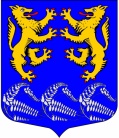             СОВЕТ ДЕПУТАТОВМУНИЦИПАЛЬНОГО ОБРАЗОВАНИЯ«ЛЕСКОЛОВСКОЕ СЕЛЬСКОЕ ПОСЕЛЕНИЕ»ВСЕВОЛОЖСКОГО МУНИЦИПАЛЬНОГО РАЙОНАЛЕНИНГРАДСКОЙ ОБЛАСТИ                      ЧЕТВЕРТОГО СОЗЫВА                РЕШЕНИЕ«13» ноября 2019г.                                                                                                 №18Дер. Верхние Осельки Об утверждении председателя постояннойкомиссии «По бюджету, предпринимательству, налогам, инвестициям, экономическому развитию,территориальному планированию, использованию земель и экологии»     Заслушав информацию председателя совета депутатов «Лесколовское сельское поселение» Всеволожского муниципального района Ленинградской области Михеева А.Л., руководствуясь статьей 5 Положения о постоянных комиссиях, утвержденного решением совета депутатов от 24.01.2006 г. № 34 и учитывая решение членов постоянной комиссии по бюджету, предпринимательству, налогам, инвестициям, экономическому развитию, территориальному планированию, использованию земель и экологии, совет депутатов  принялРЕШЕНИЕ:         1. Утвердить председателем постоянной депутатской комиссии «По бюджету,предпринимательству, налогам, инвестициям, экономическому развитию,территориальному планированию, использованию земель и экологии»- Столярова Валерия Викторовича.2. Решение вступает в силу со дня его принятия.3. Данное решение подлежит опубликованию в газете «Лесколовские вести» и на официальном сайте муниципального образования в сети Интернет.4. Контроль за исполнением решения оставляю за собой.   Глава муниципального образования                                                         А.Л. Михеев  